Ordering Coins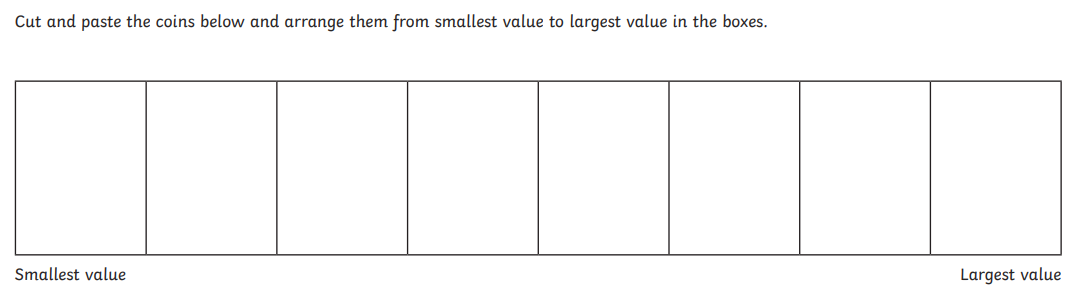 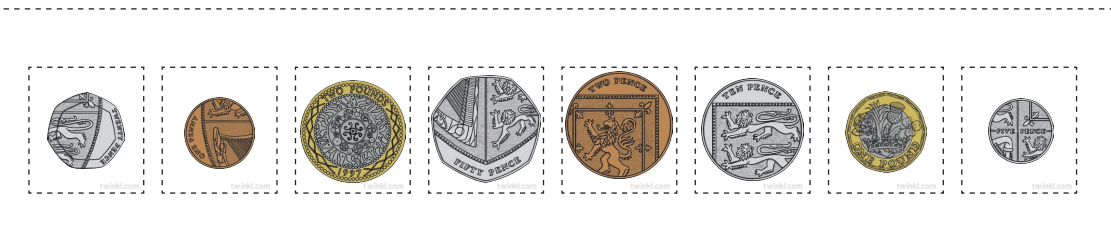 